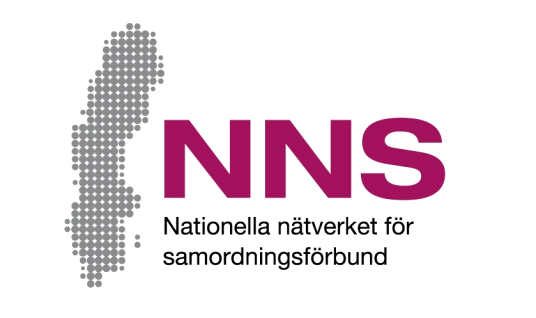 Sidee ayaad u aragtaa taageerada aad ka hesho hawshan?Adigu waxaad ka qayb-qaadataa  ama ka qayb-qaadatay hawl ay maal-gelisay ururka isku dubaridka.  Waxaanu doonaynaa inaanu ogaano sida aad u aragto taageerada aad ku hesho hawshan inay u shaqayso. Waxaanu soo dhawaynaynaa aragtiyahaaga!Isku dey inaad ka jawaabto dhamaan su’aalahan sida ugu daacadsan ee suurtagal ah.  In laga jawaabo su’aalahan waa tabbaruc oo adigu ma u baahnid inaad sharaxdo sababta haddii aanad doonayn inaad ka jawaabto.  Adigu waxaad xitaa dhiibi kartaa warsashadaada adigoo aan ka jawaabin.  Dib u soo celi warsashadan iyadoo ku jirta galka halkan ku lifaaqan.  Jawaabaha warsashadan waxaa laga shaqaynayaa iyagoo bilaa magac ah.  Tani micnaheedu waa in qof gaar ah aan lagu aqoonsan karin. 


Dhinaca su’aalaha iyo aragtiyaha warsashadan su’aalaha ah iyo sida jawaabaha warsashada loo ururiyay la xiriir:[Namn på kontaktperson]
[Kontaktpersonens funktion samt samordningsförbundets namn]
Telafoon: [telefonnummer], ii-mayl: [e-mejladress]
Xilliga aad ka jawaabayso warsashadan waxaad xitaa fursad u haysataa inaad su’aalo weydiiso qofka qaybinaya warsashadan. Waad ku mahadsantahay ka qayb-qaadashadaada!Ka qayb-qaadayaasha warsashadaWaxaanu doonaynaa inaanu ogaano sida aad u aragto taageerada aad ku hesho hawshan inay u shaqayso. Isku tallaab saar afar-geeska sida ugu fiican u sharaxaya heerka aad raacsantahay su’aal kasta. Haddii aanad doonayn inaad ka jawaabto ama aanad garanayn jawaabta su’aal markaas waad ka boodi kartaa. Ku saabsan adiga:Haweenay  Nin  Ma doonayo inaan ka jawaabo/wax ah doorashooyinka jawaabta ma haboona MarnabaDhif iyo naadirMararka qaarkoodBadanaabaSidaas badanaabaMarkastaba1Miyaad adigu heshay taageero ah qaab adiga kuu leh faa’iido weyn?2Miyaad ka qayb-qaadatay 
oo go’aamisay nooca taageero ee adigu aad helayso/heshay?3Miyaa taageeradani qaadataa wakhtiga 
adigu aad u baahnayd?4Miyaa hawshani kaa taageertaa xiriirka aad la leedahay hey’addaha dawlada iyo daryeelka caafimaadka?Maya gebi ahaanbaWax yar
qayb ahaanWax yar
qayb ahaanQayb ahaanQayb ahaanSi weyn
qayb ahaanSi weyn
qayb ahaanWax badan qayb ahaanSi buuxda 
gebi ahaanbaSi buuxda 
gebi ahaanba   5Miyaa taageerada aad heshay ay kaa caawisay inaad ku horumarto qaabka aad u maaraynayso xaaladaada?    6Miyaad dareemaysaa inaad si dheeraad ah diyaar ugu tahay inaad awoodo shaqo ama waxbarasho marka la barbardhigo ka hor intii aanad adigu nala soo xiriirin anaga?    7 Miyaad u aragtaa in shaqaaluhu ay ka faa’iideystaan waayo aragnimadaada, aqoontaada iyo aragtiyahaaga?Warsasho ka qayb-qaadayaasha, sii socota. Warsasho ka qayb-qaadayaasha, sii socota. Warsasho ka qayb-qaadayaasha, sii socota. Warsasho ka qayb-qaadayaasha, sii socota. 8Miyaad idinku bilowdeen qorsheynta waxa 
dhici doona ka dib marka taageerada wakhtiga iminka la joogo ay dhamaato?
     Haa  Maya Maya gebi ahaanbaWax yar
qayb ahaanQayb ahaanSi weyn
qayb ahaanWax badan 
qayb ahaanSi buuxda
gebi ahaanba9Miyay jirtaa qorsheyn ku filan waxa dhici doona ka dib marka 
taageeradan joogsato?10Miyaa waxa qorsheysan la bilaabi doonaa gudaha wakhti macquul ah?